الجمهورية الجزائرية الديمقراطية الشعبية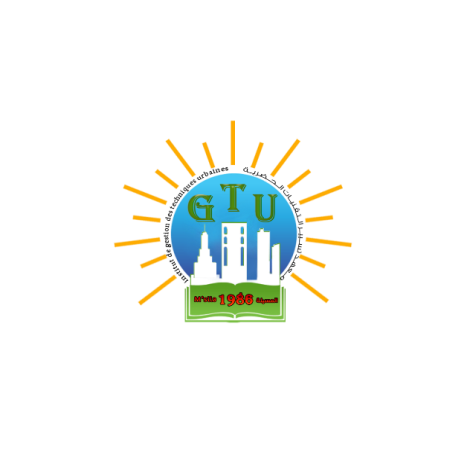 وزارة التـــــــعليم العــــــالي والبحـــــث العـلــــــــــمي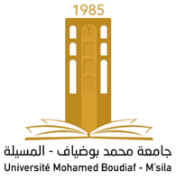 جامــــــعة محمــد بوضيـاف – المســــيلةمعـهد تســيير التقنــــيات الحضـــــــــــريةInstitut de Gestion des Techniques UrbainesDépartement : Gestion des villeset Génie urbain.Matière : éthique et déontologie, Licence 3: 2021/2022.Enseignant : Mili Mohamed, MCA.                                                Correction type de l’examenالامتحانالسؤل 01  (6ن) : استنادا للقرار الوزاري رقم 933 المؤرخ في 28 جويلية 2016 و المعدل بالقرار رقم 1082 المؤرخ في 27 ديسمبر 2020 عرف السرقة العلمية و ادكر أفعالها أو ظاهرتها (4 من 12),تعتبر سرقة علمية بمفهوم هذا القرار، كل عمل يقوم به الطالب أو الباحث الدائم، أو من يشارك في فعل تزوير ثابت للنتائج أو غش في الأعمال العلمية المطالب بها، أو في أي منشورات علمية أو بيداغوجية أخرى. )2ن(و تعتبر سرقة علمية ما يأتي : اقتباس كلي أو جزئي لأفكار أو نص أو فقرة أو مقطع من مقال منشور أو من كتب أو دراسات أو تقارير أو من مواقع إلكترونية، أو إعادة صياغتها دون ذكر مصادرها وأصحابها الأصليين )1ن(اقتباس مقاطع من وثيقة دون وضعها بين شولتين، ودون ذكر مصدرها وأصحابها الأصليين. )1ن(نشر نص أو مقال أو مطبوعة أو تقرير أنجز من طرف هيئة أو مؤسسة واعتباره عملا شخصيا. )1ن(استعمال أو إدراج خرائط أو صور أو منحنيات بيانية أو جداول إحصائية أو مخططات في نص أو مقال )1ن(  دون الإشارة الى مصدرها وأصحابها الأصليين.السؤل 02  (4ن) :ما هي تدبير الوقاية من السرقة العلميةإتخاذ تدابير تحسيس وتوعية تخص، لاسيما: - تنظيم دورات تدريبية لفائدة الطلبة و الاساتذة الباحثين الجامعيين حول قواعد التوثيق العلمي وكيفية تجنب السرقة العلمية في البحث العلمي . )0,75ن(- تنظيم ندوات وأيام دراسية لفائدة الطلبة والاساتذة الدائمين الذين يحضرون أطروحات الدكتوراه. )0,75ن(- إدراج مادة أخلاقيات البحث العلمي والتوثيق في كل أطوار التكوين العالي. )0,75ن(- إعداد أدلة إعلامية تدعيمية حول مناهج التوثيق وتجنب السرقة العلمية في البحث العلمي. )0,75ن(- إدراج عبارة التعهد بالالتزام بالنزاهة العلمية والتذكير بالإجراءات القانونية في حالة ثبوت السرقة العلمية في بطاقة الطالب وطيلة مساره الجامعي. ) 1ن(السؤل 03  (4ن) :عرف ظاهرة الفساد حسب القانون الجبائالفساد هو سلوك جبائي مدان, الشخص المتهم بالفساد هو الذي يقبل هبة, عرض , وعد , أو امتيازات مهما كان مقابل تسهيل أو تعطيل أو عدم انجاز مهمة أو فعل تدخل في إطار وظيفته بطريقة مباشرة أو غير مباشرة. الفساد يقع على كل من العارض و الذي يقبل العرض, السؤل 04  (6ن) :  اذكر الأسباب المؤدية إلى الفساد مع الشرحالفقر الناتج عن عدم المساواة ) 1ن(انعدام العدالة الاجتماعية  ) 1ن(المنافسة الغير النزيهة   ) 1ن(انعدام الشفافية  في التعاملات الادرية و الاقتصادية   ) 1ن(سوء الحوكمة و انعدام عملية التوجيه Audit      ) 1ن(عدم وجود الرقابة و عدم تفعيل العقوبات     ) 1ن(